     					Revision Date:  08/2023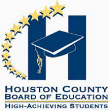  ONE-YEAR ACTION PLANSCHEDULE OF SCHOOL, FAMILY, AND COMMUNITY PARTNERSHIPS TO REACH SCHOOL GOALSSchool: Northside MiddleSchool: Northside MiddleSchool Year: 2023-2024School Year: 2023-2024School Year: 2023-2024School Year: 2023-2024GOAL 1:  ACADEMIC:  Northside Middle School will increase our 2022 CCRPI content mastery score by 3% in Language Arts, Math, Science, and Social Studies. Northside Middle School will also implement, with fidelity, research-based programs designed to address positive behaviors. In addition, by the end of the 2023-2024 school year, 50% of the student population will meet or exceed their projected growth in the areas of reading and mathematics as measured by MAP (Measure of Academic Progress).GOAL 1:  ACADEMIC:  Northside Middle School will increase our 2022 CCRPI content mastery score by 3% in Language Arts, Math, Science, and Social Studies. Northside Middle School will also implement, with fidelity, research-based programs designed to address positive behaviors. In addition, by the end of the 2023-2024 school year, 50% of the student population will meet or exceed their projected growth in the areas of reading and mathematics as measured by MAP (Measure of Academic Progress).GOAL 1:  ACADEMIC:  Northside Middle School will increase our 2022 CCRPI content mastery score by 3% in Language Arts, Math, Science, and Social Studies. Northside Middle School will also implement, with fidelity, research-based programs designed to address positive behaviors. In addition, by the end of the 2023-2024 school year, 50% of the student population will meet or exceed their projected growth in the areas of reading and mathematics as measured by MAP (Measure of Academic Progress).GOAL 1:  ACADEMIC:  Northside Middle School will increase our 2022 CCRPI content mastery score by 3% in Language Arts, Math, Science, and Social Studies. Northside Middle School will also implement, with fidelity, research-based programs designed to address positive behaviors. In addition, by the end of the 2023-2024 school year, 50% of the student population will meet or exceed their projected growth in the areas of reading and mathematics as measured by MAP (Measure of Academic Progress).GOAL 1:  ACADEMIC:  Northside Middle School will increase our 2022 CCRPI content mastery score by 3% in Language Arts, Math, Science, and Social Studies. Northside Middle School will also implement, with fidelity, research-based programs designed to address positive behaviors. In addition, by the end of the 2023-2024 school year, 50% of the student population will meet or exceed their projected growth in the areas of reading and mathematics as measured by MAP (Measure of Academic Progress).GOAL 1:  ACADEMIC:  Northside Middle School will increase our 2022 CCRPI content mastery score by 3% in Language Arts, Math, Science, and Social Studies. Northside Middle School will also implement, with fidelity, research-based programs designed to address positive behaviors. In addition, by the end of the 2023-2024 school year, 50% of the student population will meet or exceed their projected growth in the areas of reading and mathematics as measured by MAP (Measure of Academic Progress).PARENT-BASED ACTIVITIES(Indicate if In-person or Zoom)DESCRIPTION OF THE ACTIVITIESDESCRIPTION OF THE ACTIVITIESDATES OF ACTIVITIESGRADE LEVEL(S)PERSONS IN CHARGE AND HELPINGLiteracy Night(In-Person)This event will inform parents of the curriculum and requirements of ELA for 6th-8th Graders. During this event and in conjunction with covering the standards, the teachers/instructional coaches will share how reading is important in all classroom settings.This event will inform parents of the curriculum and requirements of ELA for 6th-8th Graders. During this event and in conjunction with covering the standards, the teachers/instructional coaches will share how reading is important in all classroom settings.August 29th 2023All students and parentsELA department, Social Studies departmentSpanish Heritage Night ESOL (In-Person)This event is to inform our ESOL families of the resources available to them, present curriculum standards, discuss importance of parent involement and answer any questions they may have.This event is to inform our ESOL families of the resources available to them, present curriculum standards, discuss importance of parent involement and answer any questions they may have.September 18, 2023AllCarbajalTask Force FELTechnology Tips(In-Person)This training will take place prior to Fall Festival, it affords parents the opportunity to learn how to navigate through various technological avenues, such as Google Classroom and IXL. The goal is that the parent will be able better assist the student at home.This training will take place prior to Fall Festival, it affords parents the opportunity to learn how to navigate through various technological avenues, such as Google Classroom and IXL. The goal is that the parent will be able better assist the student at home.November 2, 2023All ParentsHomeroom TeachersFELMath and MAP Night(In-Person)  This event will inform parents of the curriculum and requirements of Math for 6th-8th Graders. During this event and in conjunction with covering the standards, the teachers/instructional coaches will share math concepts. Teachers will also go over how to read the MAP test.This event will inform parents of the curriculum and requirements of Math for 6th-8th Graders. During this event and in conjunction with covering the standards, the teachers/instructional coaches will share math concepts. Teachers will also go over how to read the MAP test.Nov 30, 2023All Teachers FELMilestone Workshop(Zoom)This will be a Facebook Live event that will aid in preparing for the testing window. Parents will be informed about what to expect on the GMAS for their student, and will be given study tips, website information and content.This will be a Facebook Live event that will aid in preparing for the testing window. Parents will be informed about what to expect on the GMAS for their student, and will be given study tips, website information and content.February 2024AllEvansParent Teacher Conference(In-Person)Teachers meet with parents to discuss student’s academic progress, attendance, and behavior analysis. Teachers will also go over Grade Level Compacts during the conference with the students.Teachers meet with parents to discuss student’s academic progress, attendance, and behavior analysis. Teachers will also go over Grade Level Compacts during the conference with the students.OngoingAllTeachersNMS Digital NewsletterThis is a school-based newsletter generated by the FEL to inform parents of school activities. It will include strategies and helpful study tips for at home use. This will be sent home every nine weeks with the progress reportsThis is a school-based newsletter generated by the FEL to inform parents of school activities. It will include strategies and helpful study tips for at home use. This will be sent home every nine weeks with the progress reportsEvery 9 WeeksAllFELSchool: Northside MiddleSchool: Northside MiddleSchool Year: 2023-2024School Year: 2023-2024School Year: 2023-2024School Year: 2023-2024GOAL 2:  WELCOMING CLIMATE:  Increase the percentage of parents that feel welcome at school.GOAL 2:  WELCOMING CLIMATE:  Increase the percentage of parents that feel welcome at school.GOAL 2:  WELCOMING CLIMATE:  Increase the percentage of parents that feel welcome at school.GOAL 2:  WELCOMING CLIMATE:  Increase the percentage of parents that feel welcome at school.GOAL 2:  WELCOMING CLIMATE:  Increase the percentage of parents that feel welcome at school.GOAL 2:  WELCOMING CLIMATE:  Increase the percentage of parents that feel welcome at school.PARENT-BASED ACTIVITIES(Indicate if In-person or Zoom)DESCRIPTION OF THE ACTIVITIESDESCRIPTION OF THE ACTIVITIESDATES OF ACTIVITIESGRADE LEVEL(S)PERSONS IN CHARGE AND HELPINGHouston County Resource GuideHouston Co. Family ConnectionsThis resource brochure is available to parents in the Parent Resource Center and during all parent events.  The guide lists many of the services and supports that are available throughout the Houston County community.This resource brochure is available to parents in the Parent Resource Center and during all parent events.  The guide lists many of the services and supports that are available throughout the Houston County community.On-goingAll students and  familiesFELMeet and GreetAn opportunity for parents and students to visit the school and classrooms before their first day.An opportunity for parents and students to visit the school and classrooms before their first day.July 28 2023All students and familiesAdministration Annual Title I MeetingThe purpose of this meeting is to inform parents of what it means to be a part of a Title I school.  School staff will discuss with parents Title I Plans, curriculum, budgets, parent input and rights as well as family engagement.The purpose of this meeting is to inform parents of what it means to be a part of a Title I school.  School staff will discuss with parents Title I Plans, curriculum, budgets, parent input and rights as well as family engagement.August 29, 2023AllAdministrationFELSpanish Heritage Night ESOLThis event is to welcome our English learning families. We will discuss importance of family involvement and usage of Infinite Campus.This event is to welcome our English learning families. We will discuss importance of family involvement and usage of Infinite Campus.September 18, 2023AllEL Task Force, Science teachers, FELFall FestivalAt this event we invite families to come play games, enter drawings for a night of family fun.At this event we invite families to come play games, enter drawings for a night of family fun.November 2, 2023AllAll StaffSchool: Northside MiddleSchool: Northside MiddleSchool Year: 2023-2024School Year: 2023-2024School Year: 2023-2024School Year: 2023-2024GOAL 3:  SHARED DECISION MAKING:  Increase the number of parents who participate in shared decision making opportunities.GOAL 3:  SHARED DECISION MAKING:  Increase the number of parents who participate in shared decision making opportunities.GOAL 3:  SHARED DECISION MAKING:  Increase the number of parents who participate in shared decision making opportunities.GOAL 3:  SHARED DECISION MAKING:  Increase the number of parents who participate in shared decision making opportunities.GOAL 3:  SHARED DECISION MAKING:  Increase the number of parents who participate in shared decision making opportunities.GOAL 3:  SHARED DECISION MAKING:  Increase the number of parents who participate in shared decision making opportunities.PARENT-BASED ACTIVITIESDESCRIPTION OF THE ACTIVITIESDESCRIPTION OF THE ACTIVITIESDATES OF ACTIVITIESGRADE LEVEL(S)PERSONS IN CHARGE AND HELPINGShared Decision Making Meeting for Parents Primary Source for InputParents are given the opportunity to provide their input regarding Title I plans, compacts, budget and programs during an in-person meeting. The information gathered is used to help plan for the next school year.Primary Source for InputParents are given the opportunity to provide their input regarding Title I plans, compacts, budget and programs during an in-person meeting. The information gathered is used to help plan for the next school year.March 2023AllFELShared Decision Making Meeting for FacultyTeachers are given the opportunity to provide their input regarding Title I plans, compacts, budget and programs during a faculty meeting. The information gathered is used to help plan for the next school year.Teachers are given the opportunity to provide their input regarding Title I plans, compacts, budget and programs during a faculty meeting. The information gathered is used to help plan for the next school year.April 2023AllFELParent Action Team Meeting(1 required meeting by the end of the 1st semester)Primary Source for InputAll parents are invited to attend and give feedback regarding any issues of concern to them.Primary Source for InputAll parents are invited to attend and give feedback regarding any issues of concern to them.December 2023AllFELParent Satisfaction SurveySecondary Source for InputParents are given the opportunity to provide their input regarding the Title I program, budget and supports via a survey.  The information gathered is used to help plan for the next school year.Secondary Source for InputParents are given the opportunity to provide their input regarding the Title I program, budget and supports via a survey.  The information gathered is used to help plan for the next school year.February-March 2024AllDFEC, FELOnline Feedback FormSecondary Source for InputParents have an on-going opportunity to provide input regarding the Title I program, budget and supports via an online feedback form.  The information gathered is used to help plan for the next school year.Secondary Source for InputParents have an on-going opportunity to provide input regarding the Title I program, budget and supports via an online feedback form.  The information gathered is used to help plan for the next school year.OngoingAllFELSurveys, Questionnaires or Q&A sessions during Academic-based Parent EventsMixed Source for InputParents are given an opportunity to provide feedback regarding academic parent workshops and events.Mixed Source for InputParents are given an opportunity to provide feedback regarding academic parent workshops and events.OngoingAllFELSchool: Northside MiddleSchool: Northside MiddleSchool Year: 2023-2024School Year: 2023-2024School Year: 2023-2024School Year: 2023-2024GOAL 4:  PROFESSIONAL DEVELOPMENT FOR STAFF:  Increase the faculty and staff’s understanding of the importance of parent engagement and how to communicate with and work with parents as partners.  (2 opportunities per semester requirement)GOAL 4:  PROFESSIONAL DEVELOPMENT FOR STAFF:  Increase the faculty and staff’s understanding of the importance of parent engagement and how to communicate with and work with parents as partners.  (2 opportunities per semester requirement)GOAL 4:  PROFESSIONAL DEVELOPMENT FOR STAFF:  Increase the faculty and staff’s understanding of the importance of parent engagement and how to communicate with and work with parents as partners.  (2 opportunities per semester requirement)GOAL 4:  PROFESSIONAL DEVELOPMENT FOR STAFF:  Increase the faculty and staff’s understanding of the importance of parent engagement and how to communicate with and work with parents as partners.  (2 opportunities per semester requirement)GOAL 4:  PROFESSIONAL DEVELOPMENT FOR STAFF:  Increase the faculty and staff’s understanding of the importance of parent engagement and how to communicate with and work with parents as partners.  (2 opportunities per semester requirement)GOAL 4:  PROFESSIONAL DEVELOPMENT FOR STAFF:  Increase the faculty and staff’s understanding of the importance of parent engagement and how to communicate with and work with parents as partners.  (2 opportunities per semester requirement)PD ACTIVITIESTOPICS and DESCRIPTIONSTOPICS and DESCRIPTIONSDATES OF ACTIVITIESGRADE LEVEL(S)PERSONS IN CHARGE AND HELPINGPD of Staff #1:  In-person Meeting“Continuously Growing Parent Communication”This PD covers the common methods schools use to communicate with parents.  It also provides an opportunity for deeper reflection on ways to improve two-way home to school communication.This PD covers the common methods schools use to communicate with parents.  It also provides an opportunity for deeper reflection on ways to improve two-way home to school communication.July-August2023All FacultyFELPD of Staff #2:  In-person Meeting or Email“How to use the School-Parent Compact during Conferences”During this PD, the content of the School Parent Compact(s) will be reviewed with teachers/counselors.  Staff will be reminded of the requirement regarding reviewing the Compact with parents during conferences, as well as, the correct way to document this feedback and collaboration opportunity.During this PD, the content of the School Parent Compact(s) will be reviewed with teachers/counselors.  Staff will be reminded of the requirement regarding reviewing the Compact with parents during conferences, as well as, the correct way to document this feedback and collaboration opportunity.September-October2023All FacultyFELPD of Staff #3:  In-person MeetingThe Power of the TeacherThis PD focuses on the impact that teachers have on students and families.  Teachers affect family engagement  in many ways.  We will look at communication, relationships and instruction to name a few.This PD focuses on the impact that teachers have on students and families.  Teachers affect family engagement  in many ways.  We will look at communication, relationships and instruction to name a few.March- April 2024All FacultyFELPD of Staff #4:  In-person Meeting or Email“Can You Hear Me Now?”During this PD, the results of the Parent Satisfaction Survey will be shared with school staff.  School Staff will also have the opportunity to give their input during the Shared Discussion Making portion of the meeting.During this PD, the results of the Parent Satisfaction Survey will be shared with school staff.  School Staff will also have the opportunity to give their input during the Shared Discussion Making portion of the meeting.March-April 2024All FacultyFELSchool: Northside MiddleSchool: Northside MiddleSchool Year: 2023-2024School Year: 2023-2024School Year: 2023-2024School Year: 2023-2024GOAL 5:  TRANSITION:  Increase the amount of support provided to families as students transition through school.  Increase the coordination/collaboration efforts with early education programs and college career ready resources. GOAL 5:  TRANSITION:  Increase the amount of support provided to families as students transition through school.  Increase the coordination/collaboration efforts with early education programs and college career ready resources. GOAL 5:  TRANSITION:  Increase the amount of support provided to families as students transition through school.  Increase the coordination/collaboration efforts with early education programs and college career ready resources. GOAL 5:  TRANSITION:  Increase the amount of support provided to families as students transition through school.  Increase the coordination/collaboration efforts with early education programs and college career ready resources. GOAL 5:  TRANSITION:  Increase the amount of support provided to families as students transition through school.  Increase the coordination/collaboration efforts with early education programs and college career ready resources. GOAL 5:  TRANSITION:  Increase the amount of support provided to families as students transition through school.  Increase the coordination/collaboration efforts with early education programs and college career ready resources. PARENT-BASED ACTIVITIES(Indicate if In-person or Zoom)DESCRIPTION OF THE ACTIVITIESDESCRIPTION OF THE ACTIVITIESDATES OF ACTIVITIESGRADE LEVEL(S)PERSONS IN CHARGE AND HELPINGRising 6th Grade NightA night for the rising 6th graders families to come visit NSM. A night for the rising 6th graders families to come visit NSM. April 2024Future 6th gradeCounselors, Connection teachers FELStepping up to High SchoolNMS FEL will reach out to the FEL at NHS to make parents aware of events, activities and information offered to rising 9th grade studentsNMS FEL will reach out to the FEL at NHS to make parents aware of events, activities and information offered to rising 9th grade studentsApril 20248th grade FELSchool: Northside MiddleSchool: Northside MiddleSchool Year: 2023-2024School Year: 2023-2024School Year: 2023-2024School Year: 2023-2024GOAL 6:  COMMUNITY COLLABORATION:  Increase community engagement and participation in school activities.GOAL 6:  COMMUNITY COLLABORATION:  Increase community engagement and participation in school activities.GOAL 6:  COMMUNITY COLLABORATION:  Increase community engagement and participation in school activities.GOAL 6:  COMMUNITY COLLABORATION:  Increase community engagement and participation in school activities.GOAL 6:  COMMUNITY COLLABORATION:  Increase community engagement and participation in school activities.GOAL 6:  COMMUNITY COLLABORATION:  Increase community engagement and participation in school activities.C.C. ACTIVITIESDESCRIPTION OF THE ACTIVITIESDESCRIPTION OF THE ACTIVITIESDATES OF ACTIVITIESGRADE LEVEL(S)PERSONS IN CHARGE AND HELPINGHoliday Star ProgramMembers of the community volunteer their time and monetary resources to support families who need extra help during the holiday season.Members of the community volunteer their time and monetary resources to support families who need extra help during the holiday season.December 2023All StudentsFaculty and StaffCommunity VolunteersNMS Business PartnersSecond Baptist Church, Nothing  Bunt Cake, Sacred Heart Church, Walmart, UGMBC Women’s Ministry, local Barbers, Centerpoint Church, Rigby’s Entertainment ComplexLocal Businesses Donate:Hygiene products, school supplies, snacks for staff, gift cards for teacher appreciation, time of services.Local Businesses Donate:Hygiene products, school supplies, snacks for staff, gift cards for teacher appreciation, time of services.ongoingAllFaculty and Staff FEC